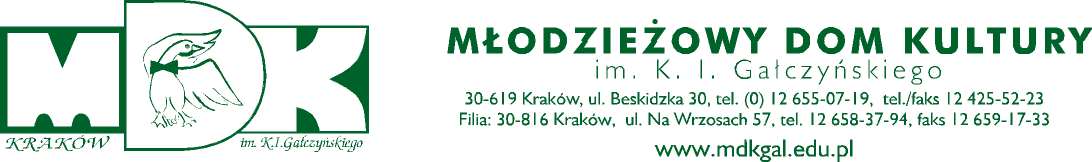 PLAN WYCHOWAWCZY I PROFILAKTYCZNYMŁODZIEŻOWEGO DOMU KULTURYIM. K. I. GAŁCZYŃSKIEGOROK SZKOLNY 2020/2021                                                                                                                                                              MOTTO:Wychowanie to proces długotrwały i tylko przez konsekwencję
 można osiągnąć pożądane efekty.ZAŁOŻENIA OGÓLNE:NAUCZYCIEL MDK - WYCHOWAWCĄudział każdego nauczyciela w realizacji planu wychowawczego MDKkontynuacja realizacji projektów wychowawczych rozpoczętych       w poprzednich latachprzygotowanie nowych projektów wychowawczych do realizacji ze swoimi uczestnikami lub dla większej grupy odbiorców (przez nowych pracowników oraz tych, którzy ukończyli projekty ubiegłoroczne)projekt wychowawczy może być indywidualny lub opracowany przy współpracy z innym nauczycielemmusi być precyzyjny, spójny, oparty na konkretachrealizacja projektów zgodnie z przyjętym harmonogramemSkład Zespołu Wychowawczego: Agnieszka Wolanin, Magdalena Żmuda-Kozłowska, Agnieszka Jastrzewska, Kamila Borowy, Aleksandra Domagała, Kinga GarlickaZatwierdzono na Radzie Pedagogicznej w dniu 07. 09.2020 roku.Lp.CELE OGÓLNECELE OGÓLNECELE SZCZEGÓŁOWEdziałania wychowawczeOSOBY ODPOWIEDZIALNESPOSÓB REALIZACJI/UWAGISPOSÓB REALIZACJI/UWAGI1.UCZENIE NORMŻYCIA SPOŁECZNEGOUCZENIE NORMŻYCIA SPOŁECZNEGOPRZYGOTOWANIE DO FUNKCJONOWANIA W GRUPIE RÓWIEŚNICZEJpielęgnowanie  partnerskich relacji pomiędzy uczestnikami społeczności MDKdbałość o przestrzeganie norm społecznych w nawiązywaniu relacji rówieśniczej bez znamion dyskryminacji, agresji czy przemocywspieranie rozwoju – samopoznanie, budowanie własnej tożsamości, akceptacja różnorodnościUCZENIE ZASAD DOBREGOWYCHOWANIApopularyzowanie  zasad dobrego zachowania w sposób ciągłypołączenie wychowania                       z procesem dydaktycznymegzekwowanie odpowiednich zachowań od wszystkich uczestników MDK przez  każdego nauczycielauczenie poprzez własny przykładuczenie norm dobrego                              i kulturalnego zachowania podczas imprez MDK,  wizyt                w instytucjach kultury,  a także              w środkach komunikacji miejskiejzwrócenie szczególnej uwagi na kulturę słowa, sposób wysławiania się uczestników* zapoznanie, przypomnienie lub utrwalenie  uczestnikom  MDK obowiązującego ich „Katalogu zachowańzapoznawanie z normami odpowiedzialnych zachowań społecznych w czasie pandemii * Stworzenie nagrania przypominającego o zasadach bezpieczeństwa w sytuacji epidemiologicznejUCZENIE PATRIOTYZMUakcentowanie świąt i rocznic państwowychImpreza wychowawczo-integracyjna: "Z Panteonu Wielkich Polaków"kultywowanie tradycji związanych  z obchodzeniem świąt - każdy nauczyciel - każdy nauczyciel - każdy nauczyciel - każdy nauczyciel - każdy nauczyciel - każdy nauczyciel - każdy nauczyciel- każdy nauczyciel - każdy nauczyciel- każdy nauczycielAgnieszka WolaninPaulina Sobkowiak- każdy nauczycielOrganizacja: Zespół Wychowawczy,Lidia Mucha,Barbara GrocholaUdział: Chętni nauczyciele, wychowankowie, Rodzice - nauczyciele (w nawiązaniu do formy prowadzonych zajęć) IX 2020 – VI 2021- rozmowa- indywidualne projekty wychowawcze - uwrażliwienie na potrzeby innych podczas wspólnych imprez, wycieczekIX 2020 – VI 2021Umieszczenie w indywidualnych planach pracy propozycji konkretnych działań wychowawczych związanych                        z dobrym wychowaniem- własny przykład- odtworzenie przed każdą imprezą    nagrania informującego o standardach   zachowania       Ekspozycja „Katalogu zachowań” w korytarzachEkspozycja  w korytarzach, nauczyciele podczas zajęćDo 20 IXWg kalendarzaTermin do ustaleniaWg kalendarzaIX 2020 – VI 2021- rozmowa- indywidualne projekty wychowawcze - uwrażliwienie na potrzeby innych podczas wspólnych imprez, wycieczekIX 2020 – VI 2021Umieszczenie w indywidualnych planach pracy propozycji konkretnych działań wychowawczych związanych                        z dobrym wychowaniem- własny przykład- odtworzenie przed każdą imprezą    nagrania informującego o standardach   zachowania       Ekspozycja „Katalogu zachowań” w korytarzachEkspozycja  w korytarzach, nauczyciele podczas zajęćDo 20 IXWg kalendarzaTermin do ustaleniaWg kalendarza2.BUDOWANIE WIĘZI GRUPOWYCH (INTEGRACJA W RAMACH GRUP I CAŁEJ SPOŁECZNOŚCI MDK)BUDOWANIE WIĘZI GRUPOWYCH (INTEGRACJA W RAMACH GRUP I CAŁEJ SPOŁECZNOŚCI MDK)tworzenie warunków umożliwiających uczestnikom poznanie w ramach: - grup zajęciowych - grup o tym samym profilu - społeczności MDK (z obu budynków)realizacja indywidualnych działań integracyjnych w ramach grup zajęciowych- Koncert wszystkich grup tanecznych "Oblicza Terpsychory 2021"*  „Przyszłość jest dzisiaj” – projekt wychowawczo-integracyjny w formie „nominacji”/”wyzwania” internetowego inspirowany twórczością S. Lema  – w setną rocznicę urodzin, odwołujący się do ponadczasowych wartości (np. tolerancja, szacunek, uczciwość)- każdy nauczycielKażdy nauczycielChoreografowieUdział – chętni nauczyciele wraz z wybranymi przez nich grupami, koordynacja: zespół wychowawczyW ramach możliwości związanych z sytuacją epidemiologicznąW ciągu rokuII semestr – w zależności od sytuacji epidemiologicznejX.2020 – V.2021W ramach możliwości związanych z sytuacją epidemiologicznąW ciągu rokuII semestr – w zależności od sytuacji epidemiologicznejX.2020 – V.20213.UAKTYWNIENIE RODZICÓWUAKTYWNIENIE RODZICÓWwspółpraca z rodzicami na poziomie sekcji poprzez aktywne włączanie rodziców do konkretnych działań (np. przy organizacji lekcji otwartych, itp.)promowanie i nagradzanie rodziców za pomoc i współpracę (poprzez wręczanie np.: Dyplomu Przyjaciela MDK) - każdy nauczycielCały rokWzór dostępny w Sekcji imprezCały rokWzór dostępny w Sekcji imprez4.UCZENIE AKTYWNOŚCI W ŻYCIU SPOŁECZNYMUCZENIE AKTYWNOŚCI W ŻYCIU SPOŁECZNYMwdrażanie dzieci i młodzieży do funkcjonowania w społeczności lokalnejwłączenie uczestników sekcji do przygotowań związanych                       z różnymi przedsięwzięciami (np. lekcje pokazowe, opieka nad młodszymi uczestnikami zajęć, organizacja strojów itp.)akcje charytatywne na rzecz wybranych fundacjiAukcja prac plastycznych na rzecz Stypendium Edukacyjnego im.           E. i A. Jerzmanowskich- chętni  nauczyciele - instruktorzy imprez oraz nauczycieleWszyscy nauczycieleNauczyciele plastycy oraz sekcja imprezPromowanie działalności MDK wśród lokalnej społeczności (np. Dni Prokocimia,Aukcja w Pałacu Jerzmanowskich itp.)Terminy do uzgodnienia, w zależności od sytuacji epidemiologicznejIX.2020Promowanie działalności MDK wśród lokalnej społeczności (np. Dni Prokocimia,Aukcja w Pałacu Jerzmanowskich itp.)Terminy do uzgodnienia, w zależności od sytuacji epidemiologicznejIX.20205.DZIAŁANIA PROFILAKTYCZNEedukacja prozdrowotna - rozbudzanie zainteresowań własnym zdrowiem i rozwojemrozwijanie poczucia odpowiedzialności za własne zdrowiewyrabianie nawyków potrzeby ruchu i prawidłowego odżywiania bezpieczeństwo - przypomnienie przepisów 
w zakresie postępowania wobec sytuacji pandemicznej * „Schowaj buty” – warsztaty szycia indywidualnych worków na buty – nagranie prezentacji na You Tubeprofilaktyka – proekologiaProjekt „ MDK bez śmieci”  - propagowanie picia bieżącej wody - segregacja śmieci- propagowanie używania opakowań wielorazowych  
i ekologicznych-Zachęcanie do przynoszenia przez dzieci własnych bidonów z napojami (ograniczenie butelek plastikowych)edukacja prozdrowotna - rozbudzanie zainteresowań własnym zdrowiem i rozwojemrozwijanie poczucia odpowiedzialności za własne zdrowiewyrabianie nawyków potrzeby ruchu i prawidłowego odżywiania bezpieczeństwo - przypomnienie przepisów 
w zakresie postępowania wobec sytuacji pandemicznej * „Schowaj buty” – warsztaty szycia indywidualnych worków na buty – nagranie prezentacji na You Tubeprofilaktyka – proekologiaProjekt „ MDK bez śmieci”  - propagowanie picia bieżącej wody - segregacja śmieci- propagowanie używania opakowań wielorazowych  
i ekologicznych-Zachęcanie do przynoszenia przez dzieci własnych bidonów z napojami (ograniczenie butelek plastikowych)Nauczyciele judo,Nauczyciele tańca- wszyscy nauczycieleAgnieszka Wolanin oraz zespół wychowawczyWszyscy nauczycieleNauczyciele judo,Nauczyciele tańca- wszyscy nauczycieleAgnieszka Wolanin oraz zespół wychowawczyWszyscy nauczycieleCały rokIX 2020IX 2020Cały rok